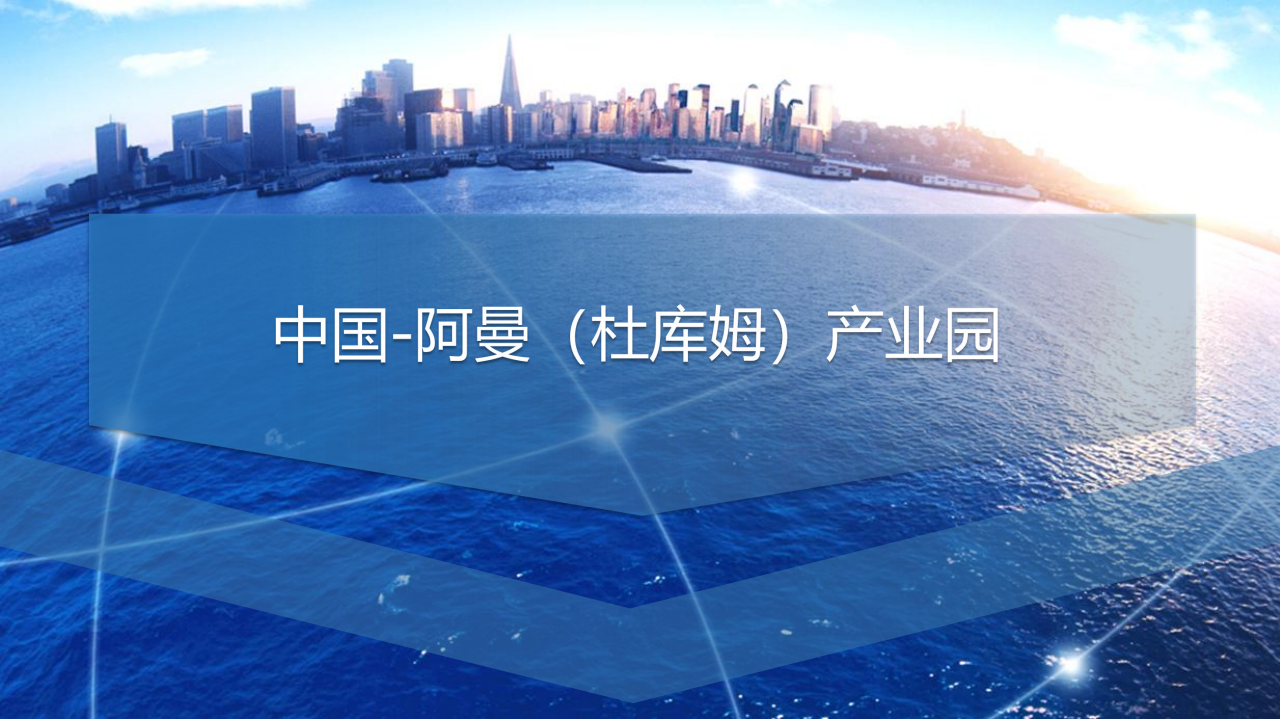 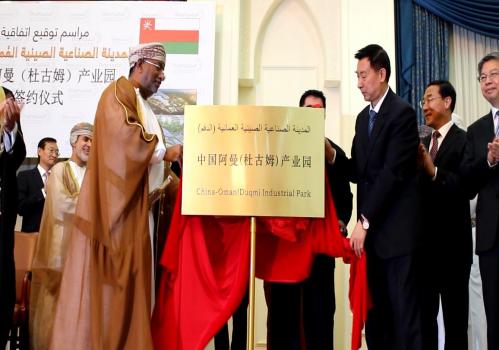 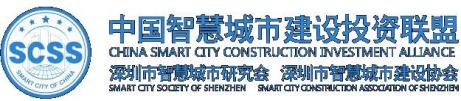 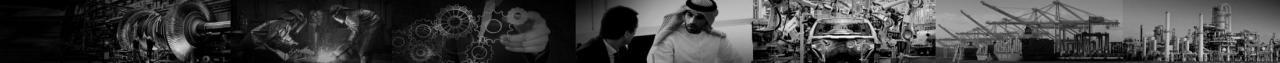 FAVORABLE POLICY园区主要优惠政策阿曼杜库姆、沙特吉赞产业园投资对比分析一览表阿曼杜库姆、沙特吉赞产业园投资对比分析一览表阿曼杜库姆、沙特吉赞产业园投资对比分析一览表阿曼杜库姆、沙特吉赞产业园投资对比分析一览表阿曼杜库姆、沙特吉赞产业园投资对比分析一览表阿曼杜库姆、沙特吉赞产业园投资对比分析一览表序号对比项项目投资进入中国-阿曼 (杜库姆) 产业园项目投资进入中国-沙特 (吉赞) 产业园同类型工厂在中国的各项建 设条件项目在中国国内建设，各项技 经指标变化情况1土地租金13.5元/年/㎡10元/年/㎡土地征用费10万元/亩，相当 于十年平摊租金15元/㎡正常年土地使用成本基本相同2本地化率10%50-60%95%以上成本增加8%，即利润减少5- 10%3资本进出自由进出，不受管制资本和利润出境被管制资本和利润出境被管制成本增加10%，即利润减少10- 15%4当地企业入股作保不需要，可以100%中国独 资10-30%当地企业干股基本需要利润减少10%-20%5税收增值税、所得税、进出口增 关税全免值税5-10%，所得税15%， 进出口关税根据情况减免增值税17%、所得税25%、进 出口关税10-50%利润减少20-30%6劳工工资本地高管2000美元/月， 操作工人300美元/月本地高管3000美元/月以 上，操作工人500美元/月中国人均1600美元/月利润减少5-10%7主要建设材料价格比中国高约10-20%比中国高约30%以上------8建设标准要求对标中国国标执行英标、美标或德标中国标准---序号对比项项目投资进入中国-阿曼 (杜库姆) 产业园项目投资进入中国-沙特 (吉赞) 产业园同类型工厂在中国的各项 建设条件项目在中国国内建设，各项 技经指标变化情况9地理位置阿曼位于阿拉伯半岛东南端，东距瓜达尔港500海里，印度 1000海里，西靠中东海合会国 家和北非，南距非洲吉布提港700海里。具有战略、政治、 经济的桥头堡的地理位置优势。沙特是“一带一路”的重要 节点，辐射中东和北非地区海外市场相对较远，欧 美、印度等市场具备投资和贸易壁垒海外市场运距成本较大，一些产能和产品受投资和贸易壁垒影响，较依赖国际政治关系和中国市场需求10天然气价格0.9-1.0元/m³吉赞暂无2.8-3.6元/m³成本增加50-70%，即利润降 低15%-20%11水价人民币22元/吨人民币12元/吨人民币3-6元/吨动力成本降低8%，即利润增 加3-5%12电价＜0.5元人民币0.45元人民币0.5-0.8元人民币动力成本增加10%，即利润降 低3-5%13机械设备、辅 助加工等配套 条件依赖国内外进口配套依赖国内外进口配套基本能够满足配套投资减低3-5%，即利润增加 1-2%综合指标对比相对杜库姆，项目在中国国 内综合利润减少25-30%